Stage 2 Workplace PracticesArea of Study 1: Industry and Work KnowledgeTopic 1: Work in Australian Society Assessment Type 1: FolioTask In relation to your workplace (club/sport association/dance school/dance association) club/dance school, demonstrate your knowledge of paid and unpaid roles, the contribution of volunteers, their value and the issues they face.Description of Assessment 1.	Develop a series of interview questions to investigate the dot points below. 2.	Conduct an interview with a volunteer in your workplace (your club / dance school). 3.	Prepare a report using primary (e.g. interview(s) and secondary (e.g. internet) resources about the nature and value of volunteer work in your workplace. In relation to your sport/dance, your report should include: a brief description of volunteering in your sport an explanation of the roles, responsibilities, knowledge and skills of paid and unpaid workers in your workplace an investigation and analysis the work related issues of volunteering – e.g. attracting and retaining volunteers, volunteer skill levels, unpopular tasks, working relationships, impacts on life-work balance, recognition, ‘politics’ of the workplace, discuss the value of workplace volunteering for both the volunteer and the workplace. Assessment Conditions The report can be presented in a written, oral or a multimodal form. Acknowledge all sources used and include a copy of the interview transcript as an appendix.This task is used with the kind permission of Marden Senior College.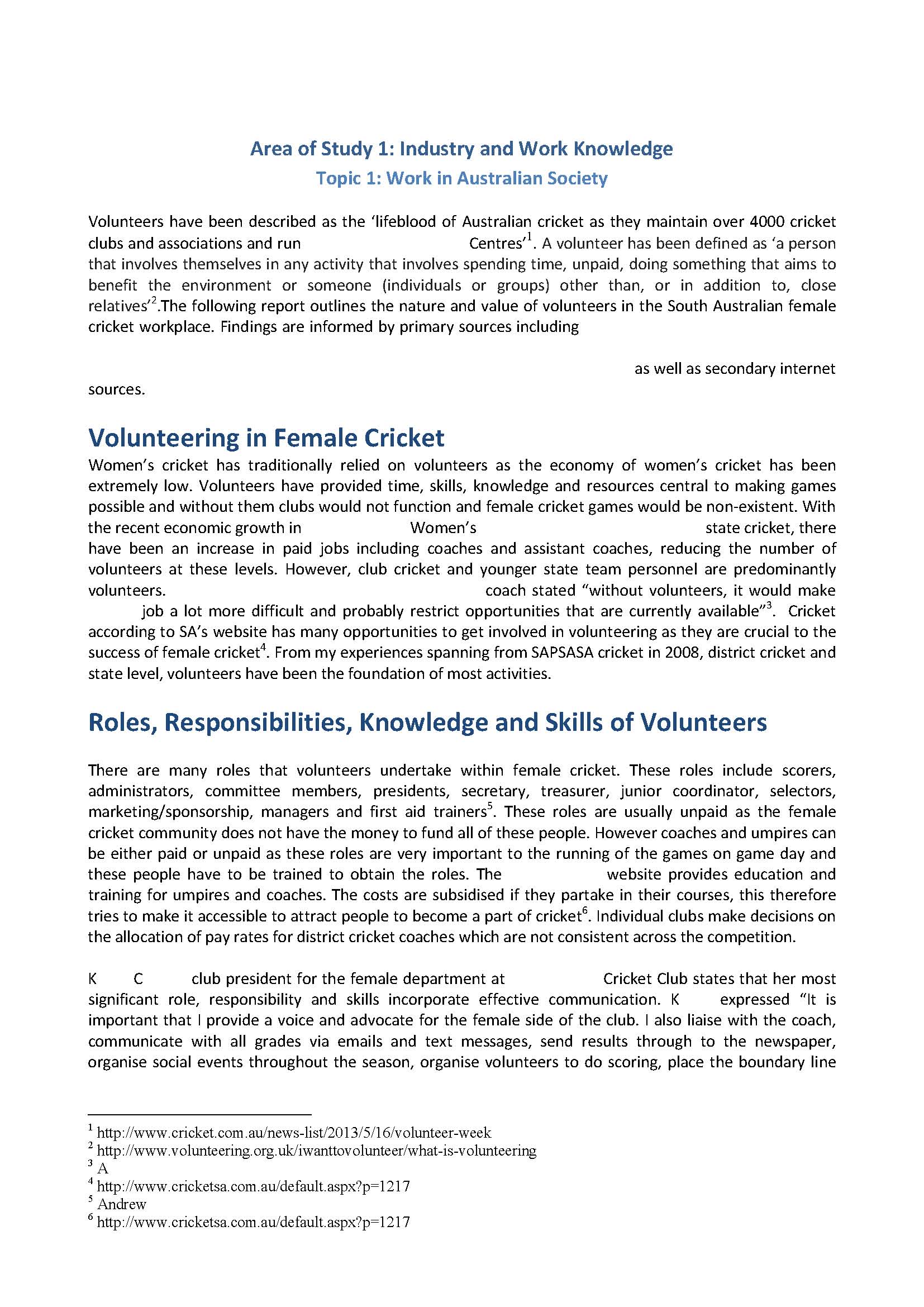 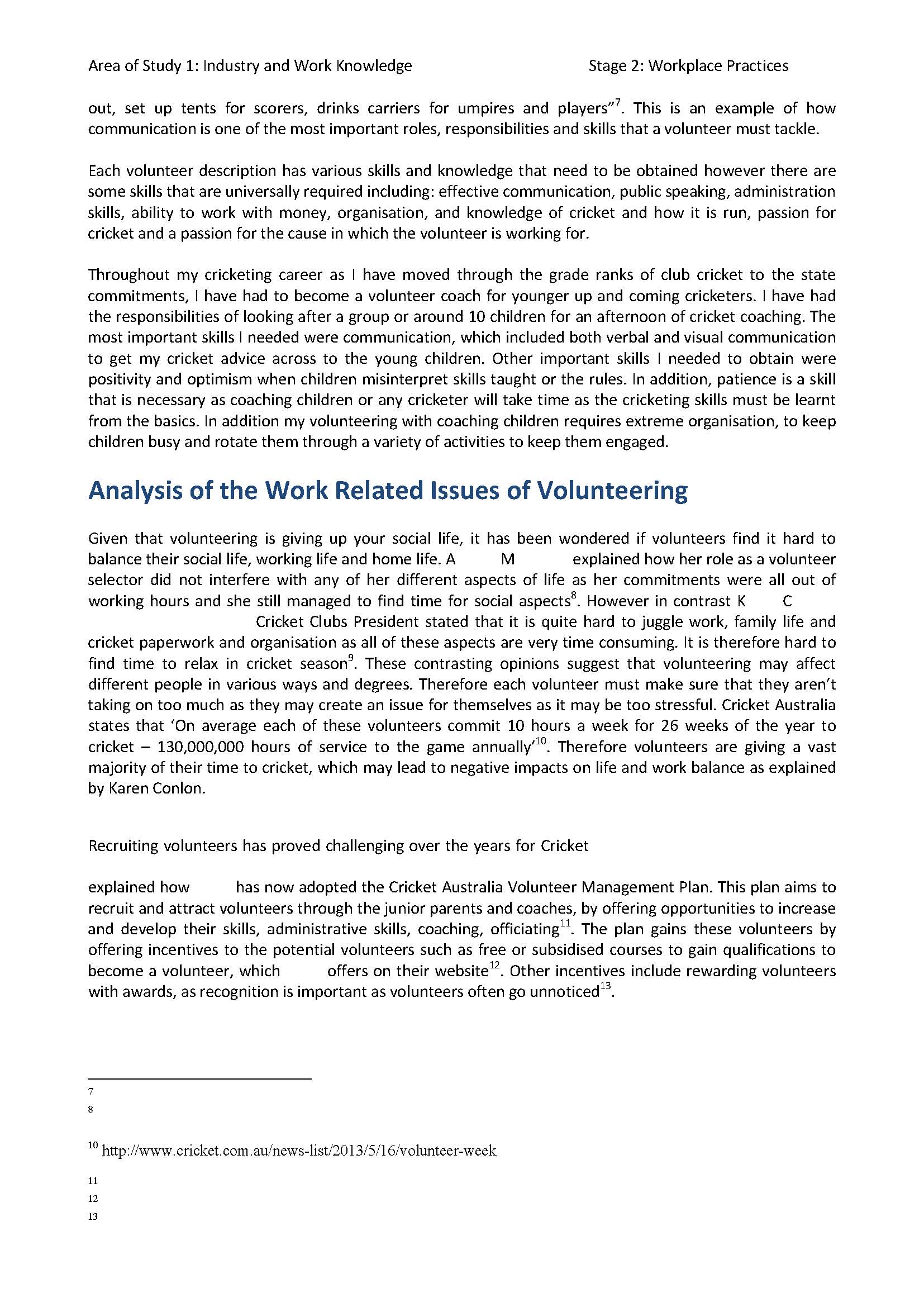 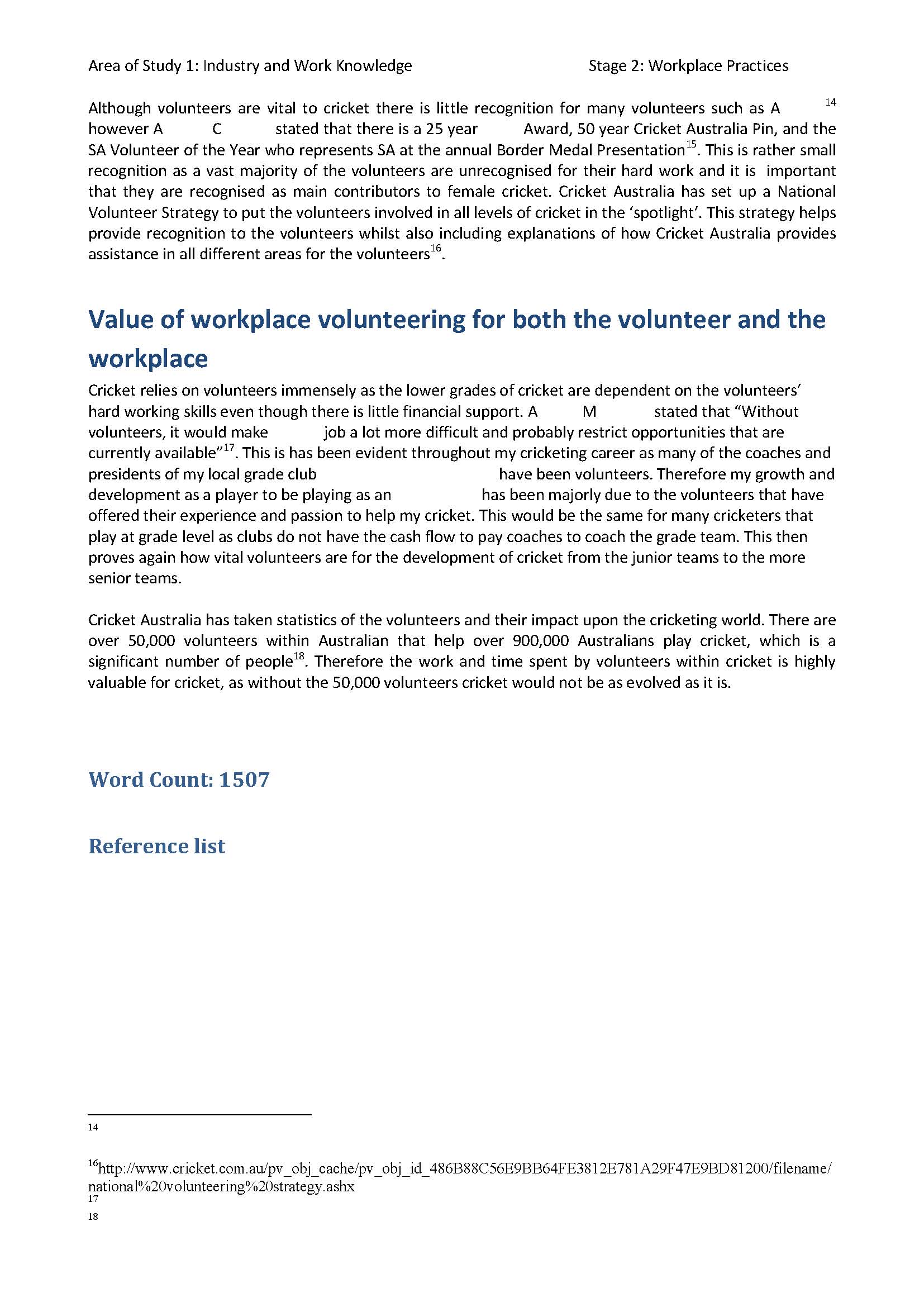 Stage 2 Workplace PracticesArea of Study 1: Industry and Work KnowledgeTopic 3: Industrial RelationsAssessment Type 1: FolioTaskConduct an appraisal of your workplace (club/school/association). Use this information to critically analyse the relationships between work-related issues and practices.Description of AssessmentDevelop an Occupational Health Safety and Welfare (OHS&W) checklist. (Hint - web search/ask your club/school for OHS&W checklists to assist you in developing your own checklist and writing your report)Conduct the appraisal using the checklist you have developed using primary / secondary resources where possible ( eg policies/photographs/evidence/observations)Using the information you gathered, prepare a report which critically analyses workplace issues and practices.Your report should:summarise your findings of the current OHS&W practices in your workplaceanalyse the strengths and weaknesses of the OHS&W of these practicesreflect on what you learnt through this process and evaluate your personal OHS&W practices and attitudesconclude and make relevant recommendations for a safer workplaceAssessment ConditionsThe report can be presented in a written, oral or multimodal form, which can include graphics. Acknowledge any primary or secondary resources used.This task is used with the kind permission of Marden Senior College.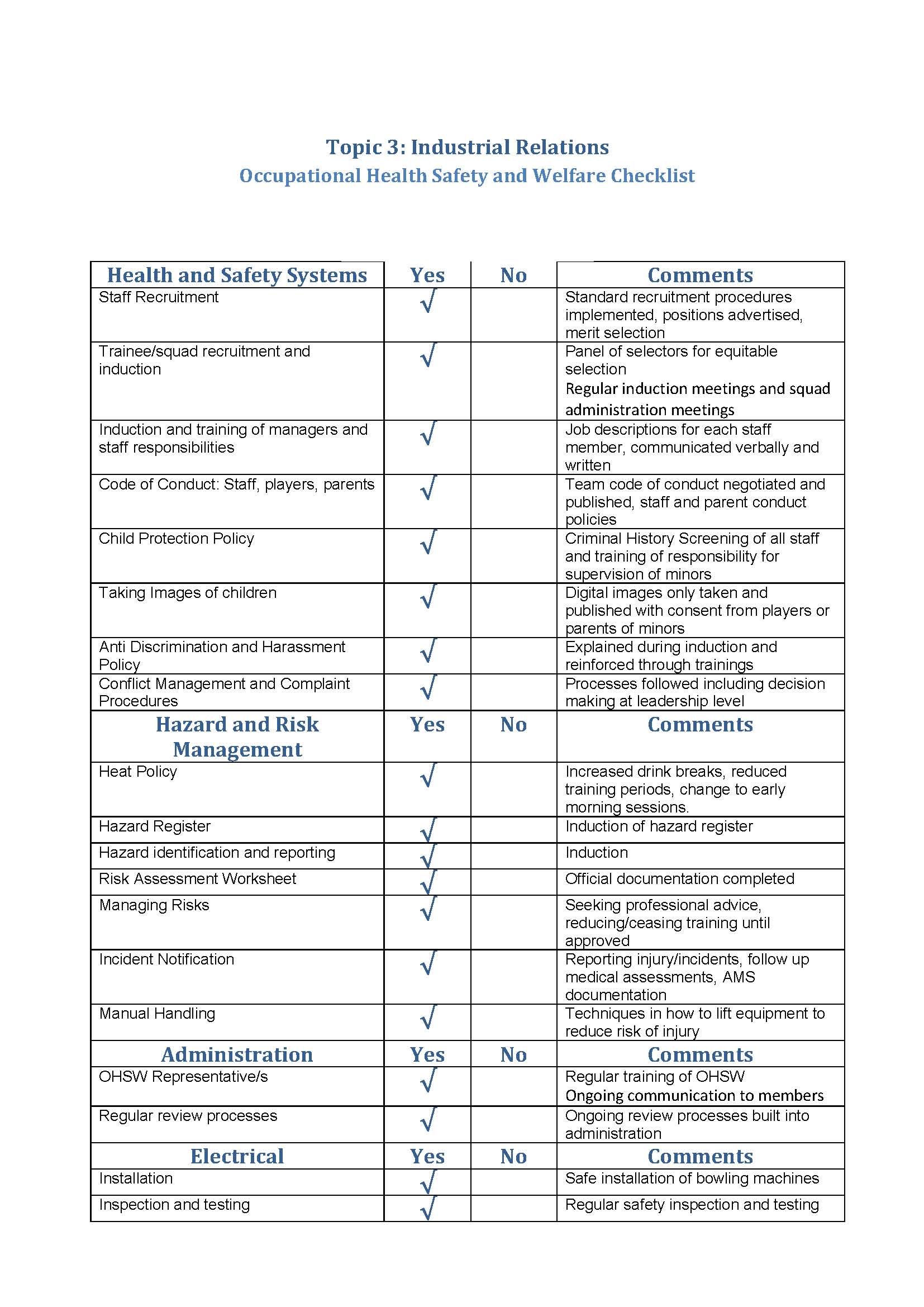 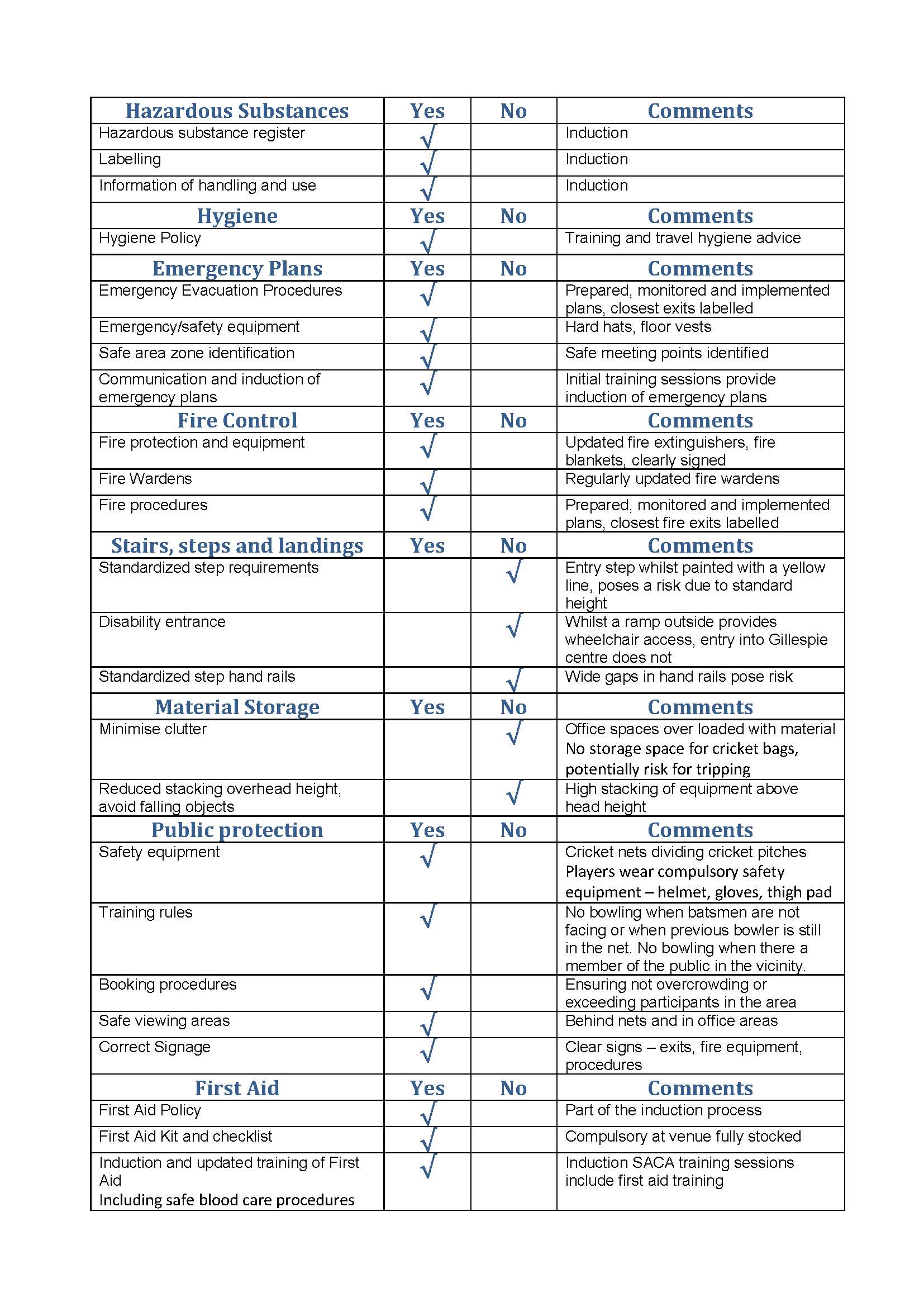 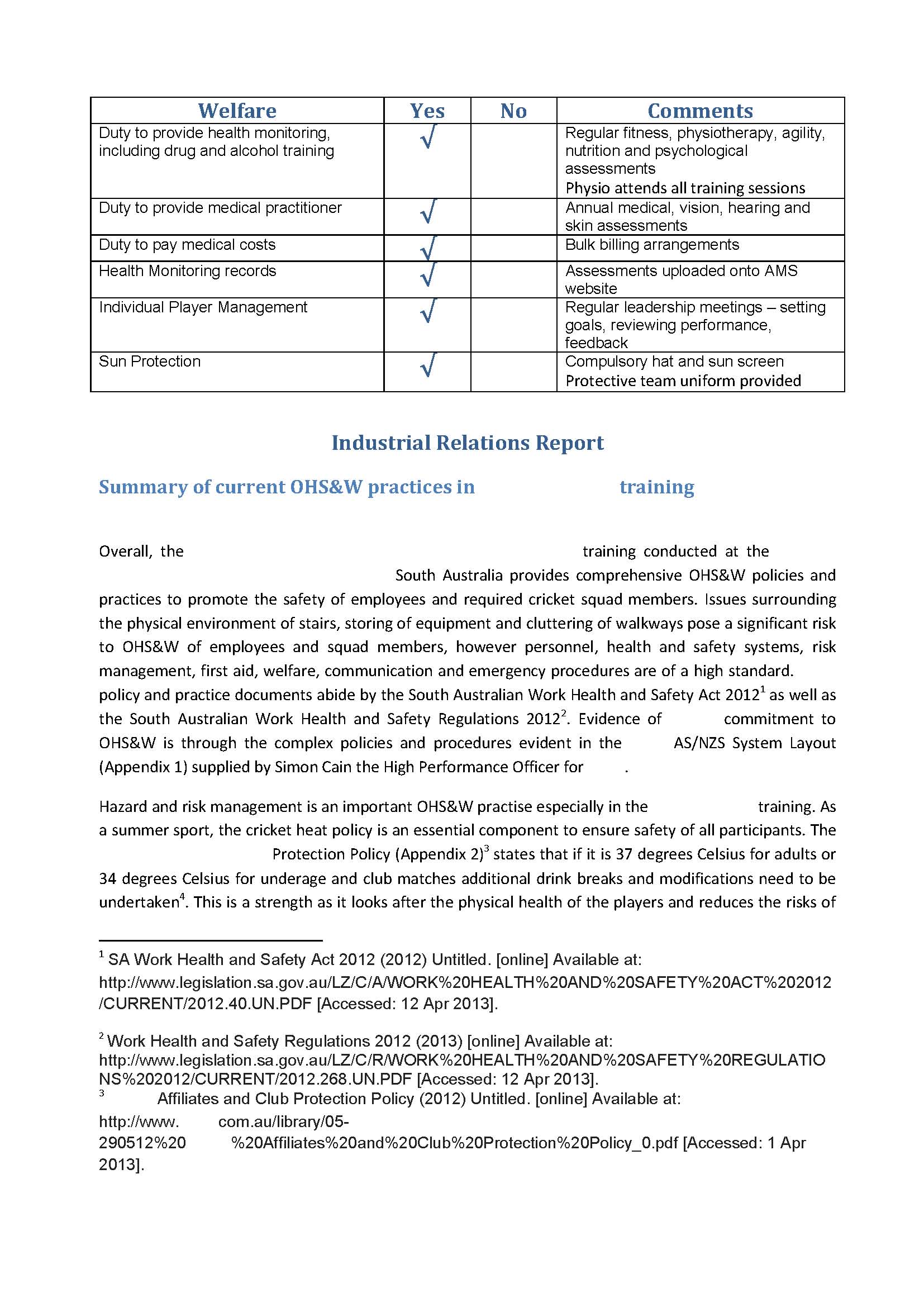 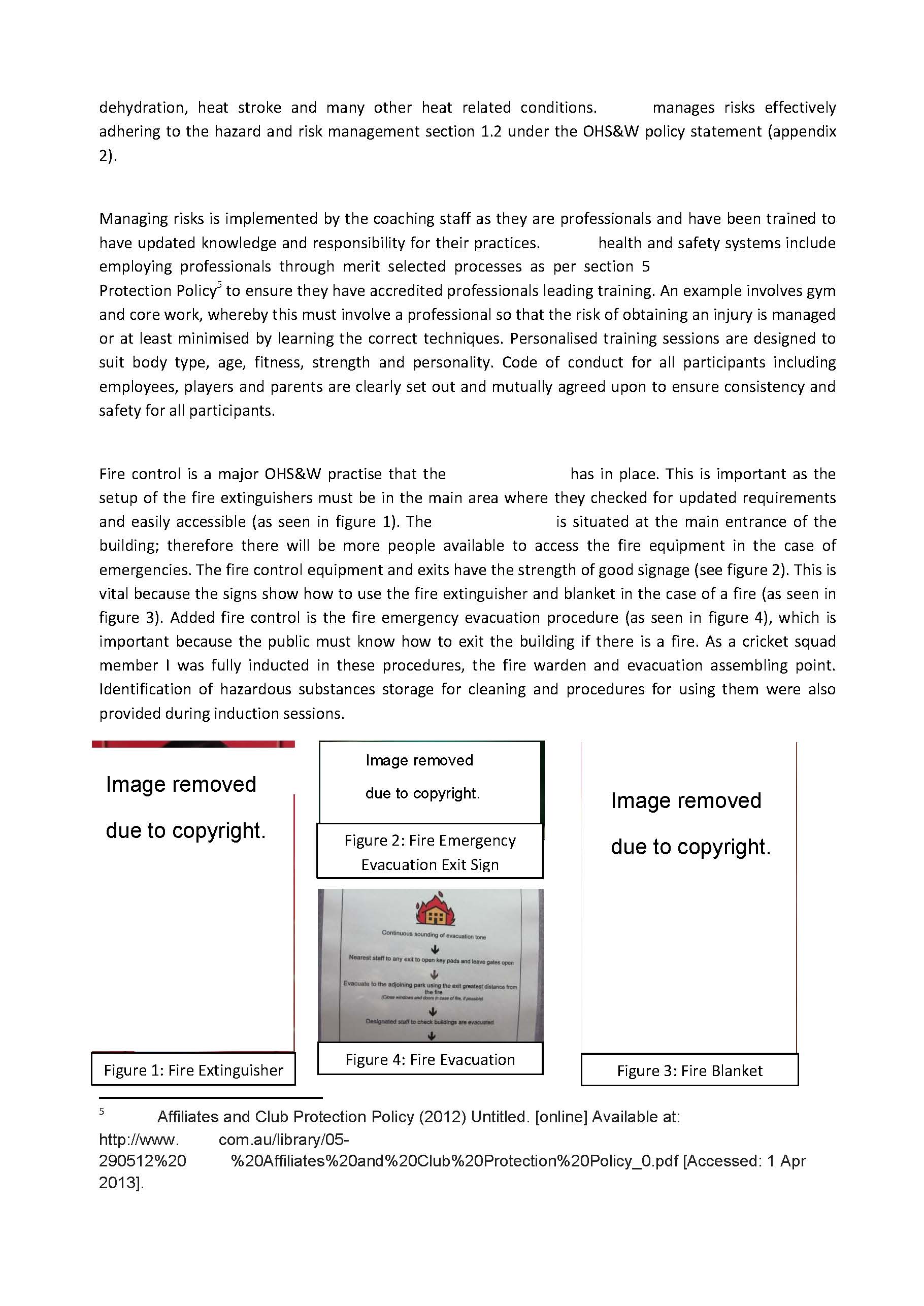 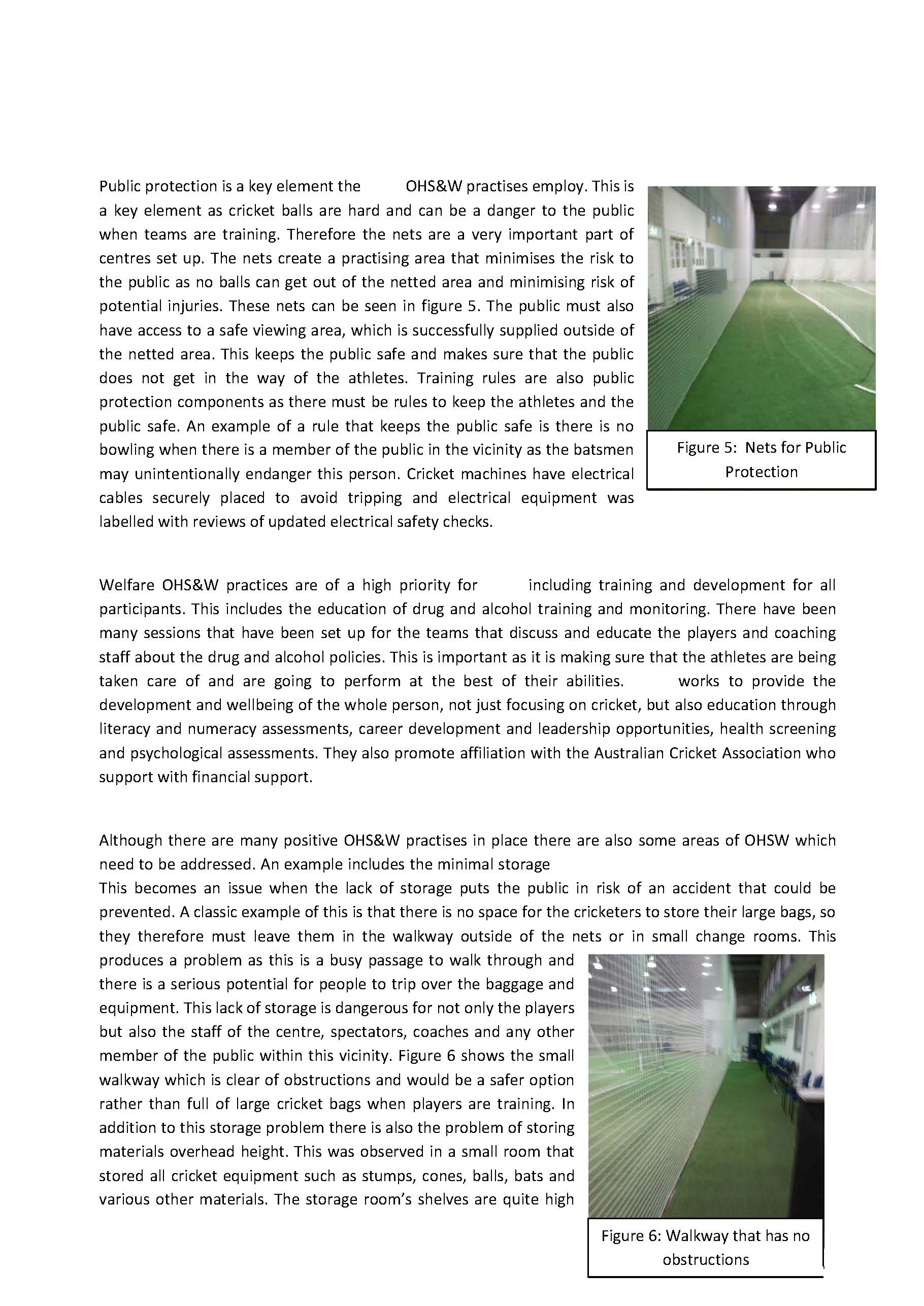 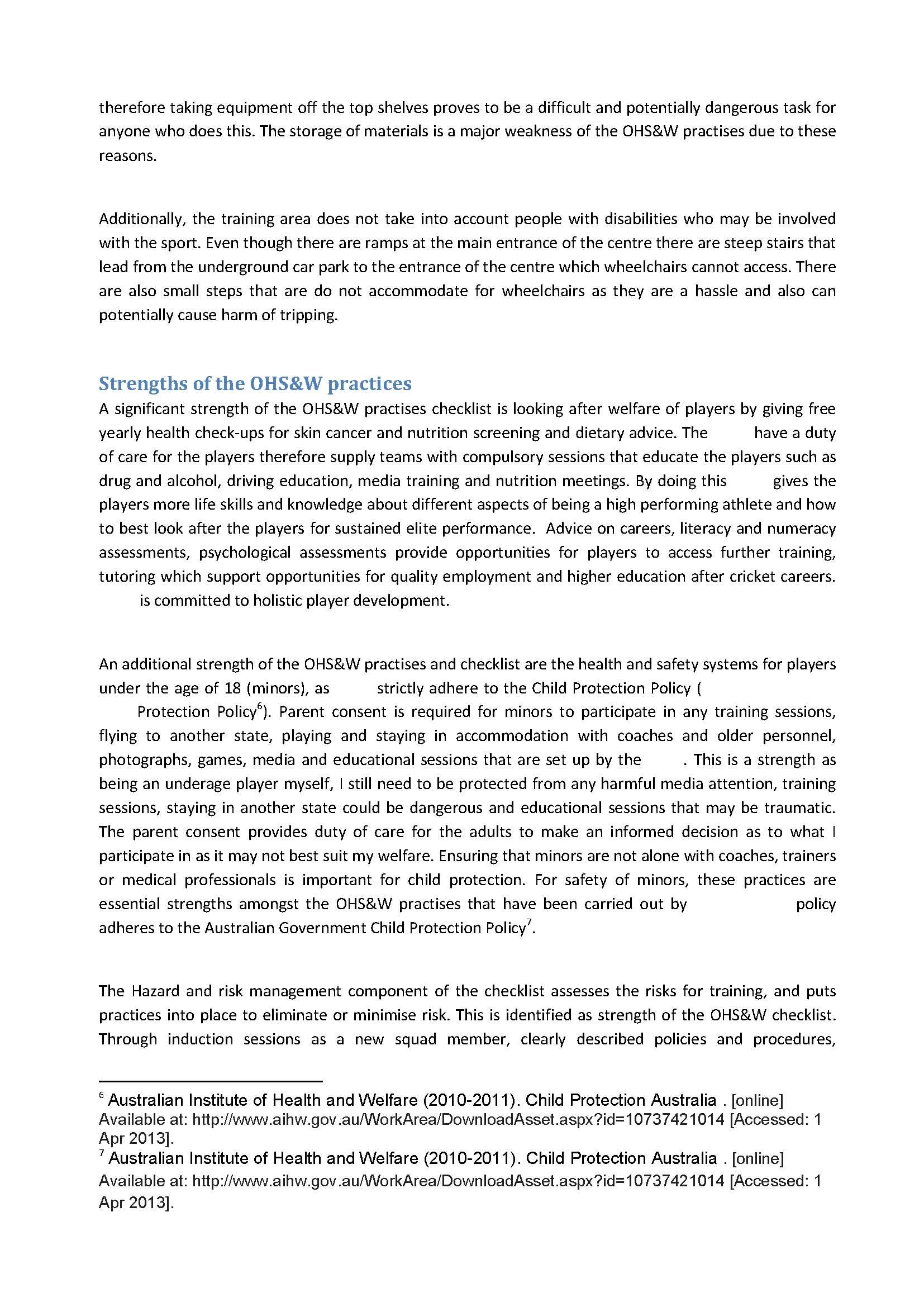 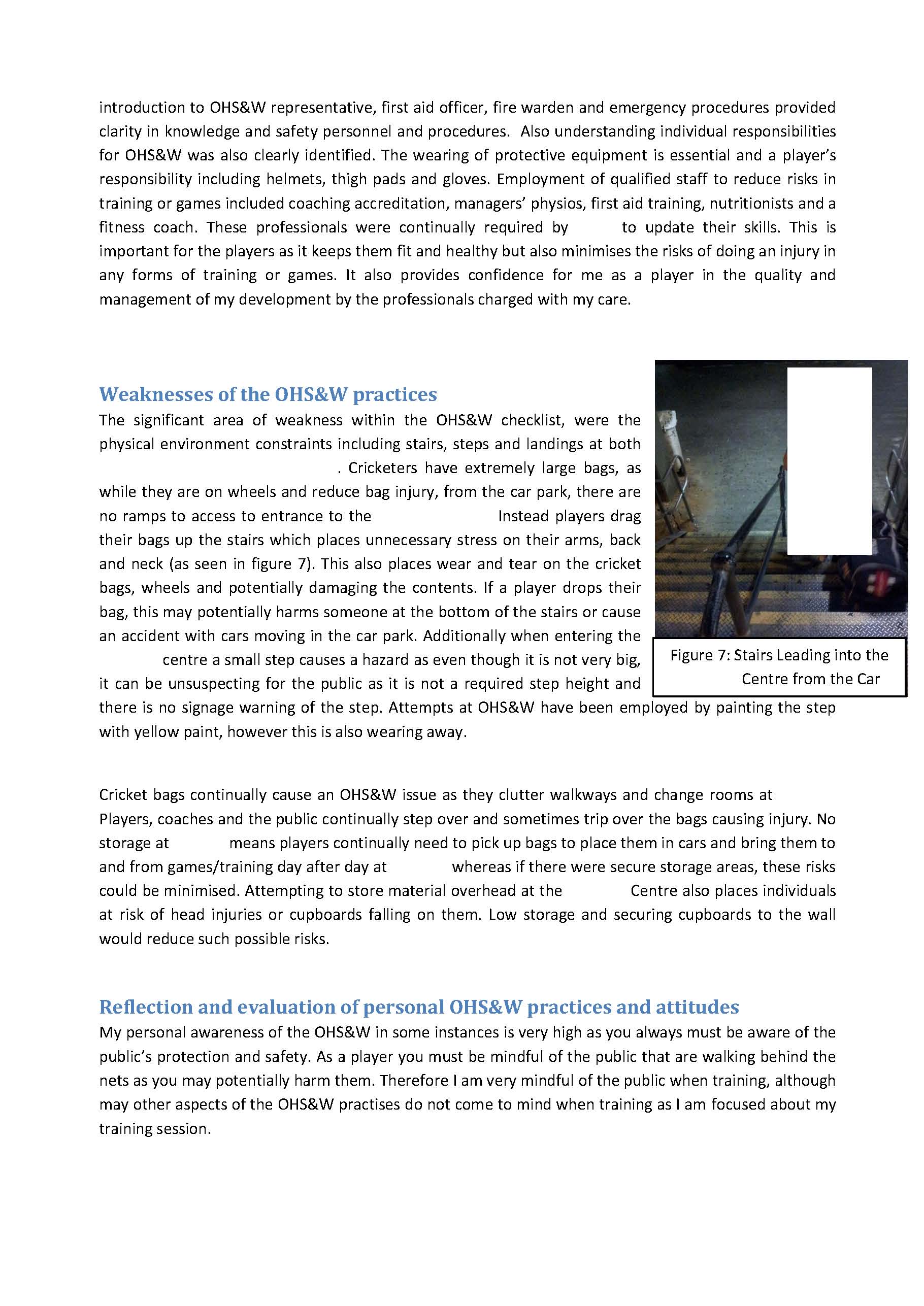 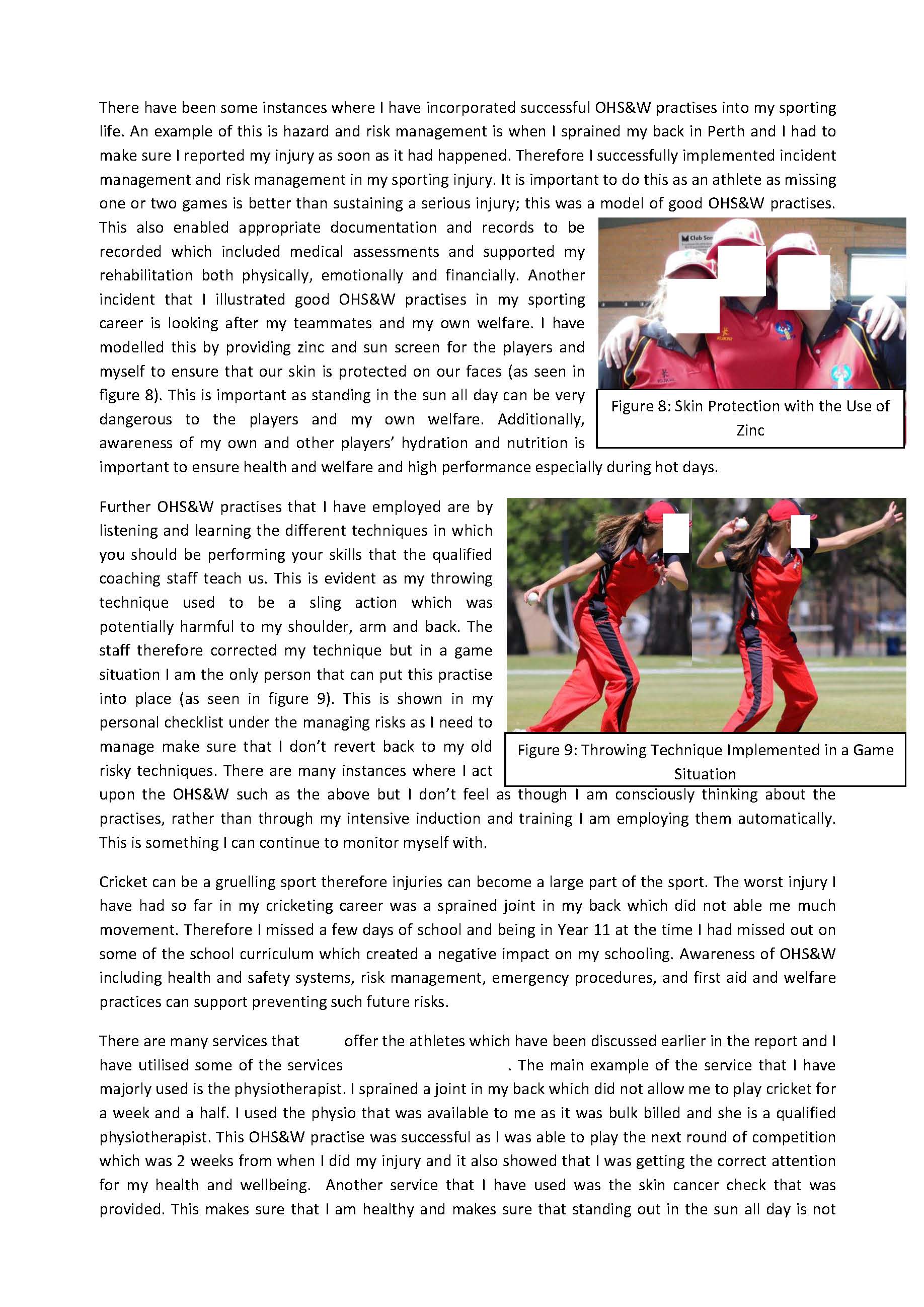 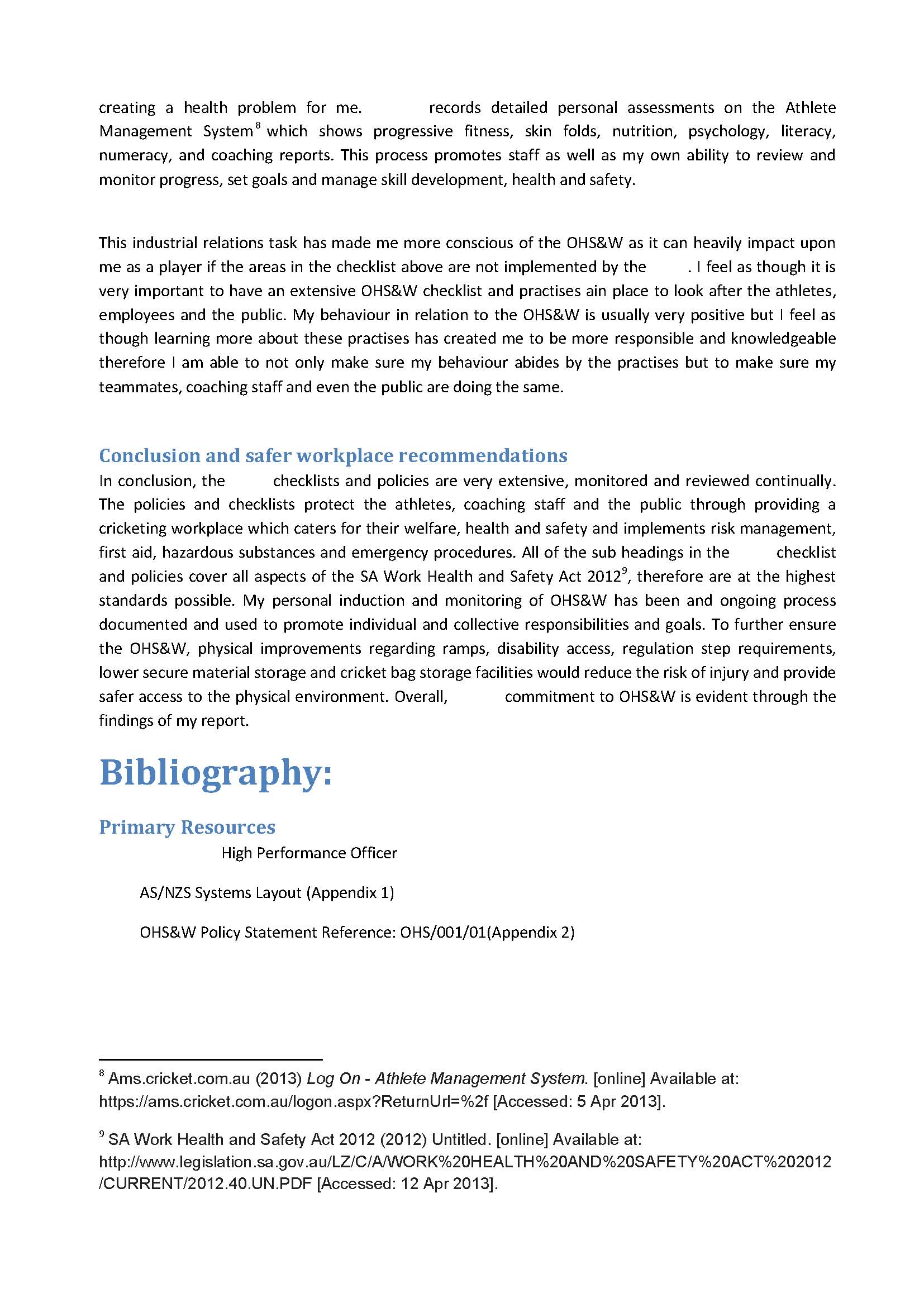 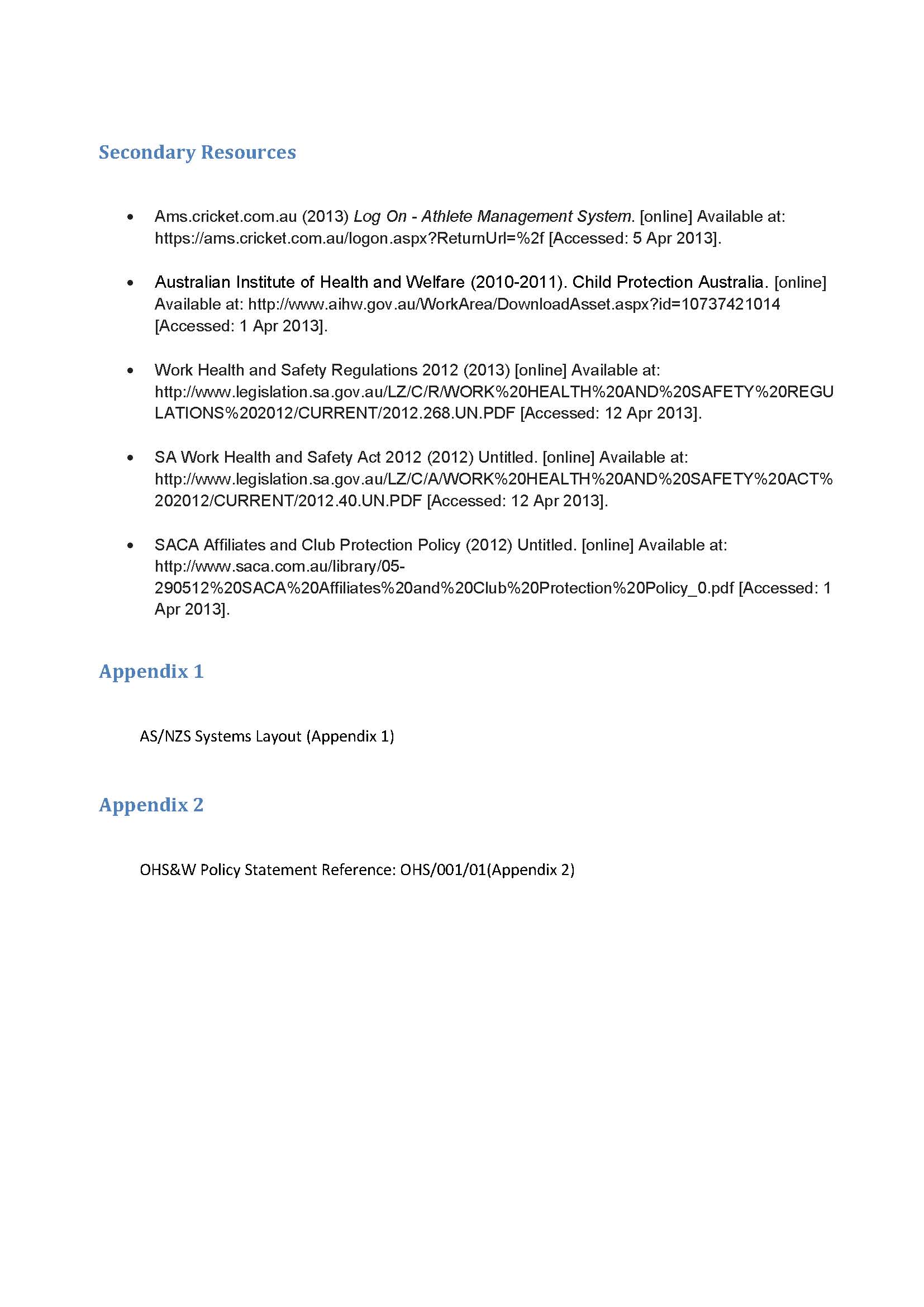 Stage 2 Workplace PracticesArea of Study 1: Industry and Work KnowledgeTopic 4: Finding EmploymentAssessment Type 1: FolioTaskDemonstrate effective communication and interpersonal skills by producing a personal portfolio. Applying for a job/scholarship/sponsorship involves a formal process requiring an understanding of the culture and environment that you are seeking to enter.Description of AssessmentDevelop a personal portfolio that showcases your skills, achievements, knowledge and qualities to gain one of the following:a place in an employment related training programsponsorshipan audition/triala scholarship (dance school, college, academy, institute)a coaching or refereeing/umpiring positionany job you could realistically apply for.Assessment ConditionsIdentify one of the above as the focus/position of your personal portfolio and state this as your aim.Investigate and summarise your findings regarding the focus/position and the requirements.Write a letter of application detailing your strengths, knowledge, skills and achievements in context of the position you seek.Include your CV/resume detailing achievements to date.Relevant and recent evidence may include the following:audio/filmed evidence of performancephotographs (trophies, teams, squads, performances, etc.)testimonials/referencesletters of application (to colleges, institutions, sponsors, academies)newspaper clippings of your achievementscertificates/awardsacademic reportscommunity involvement.Your portfolio may take the form of:websitescrapbookdisplay folderCD/DVDPowerPointwritten reportposter/brochure.DO NOT INCLUDE THE ORIGINAL COPIES OF CERTIFICATESThis task is used with the kind permission of Marden Senior College.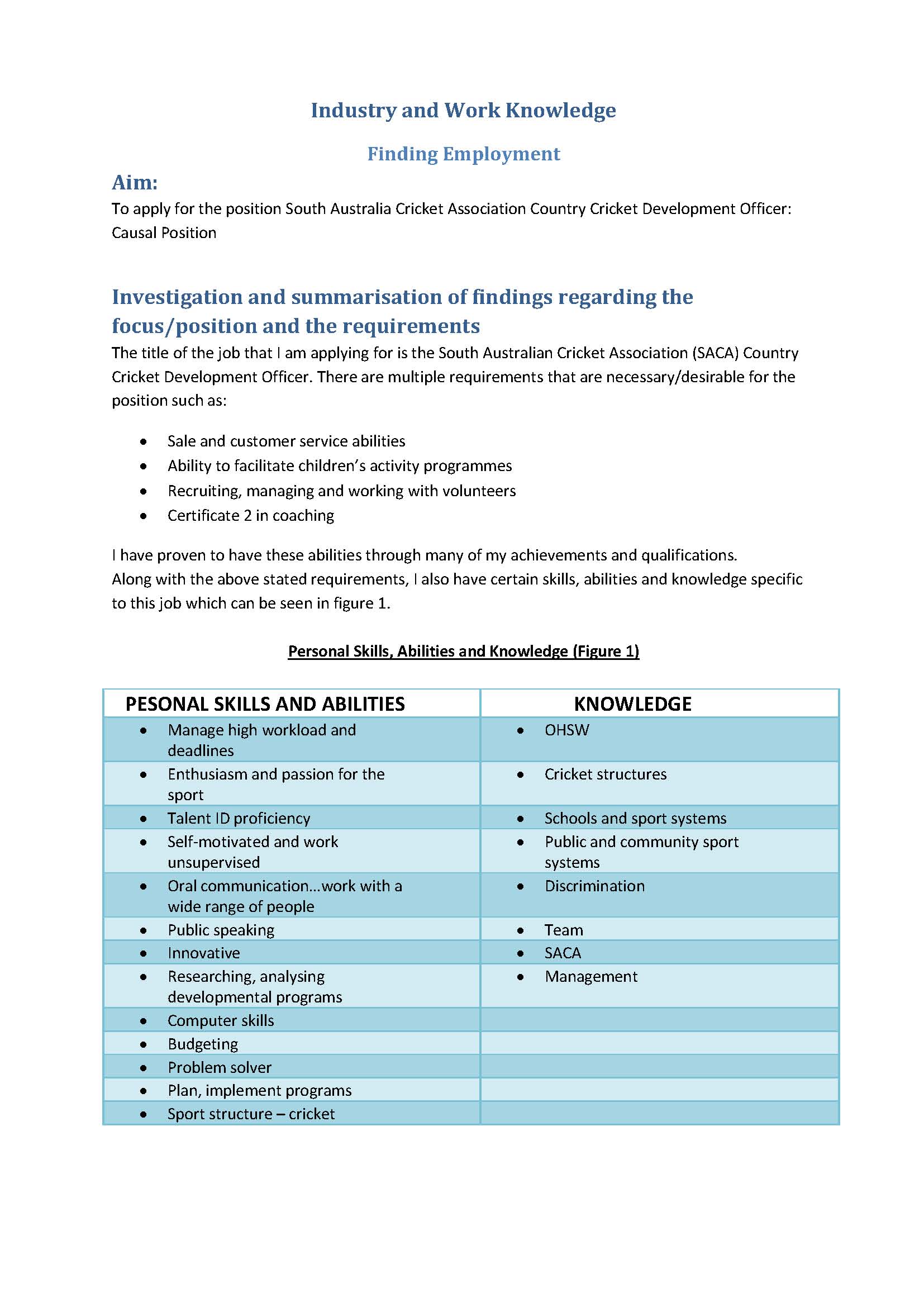 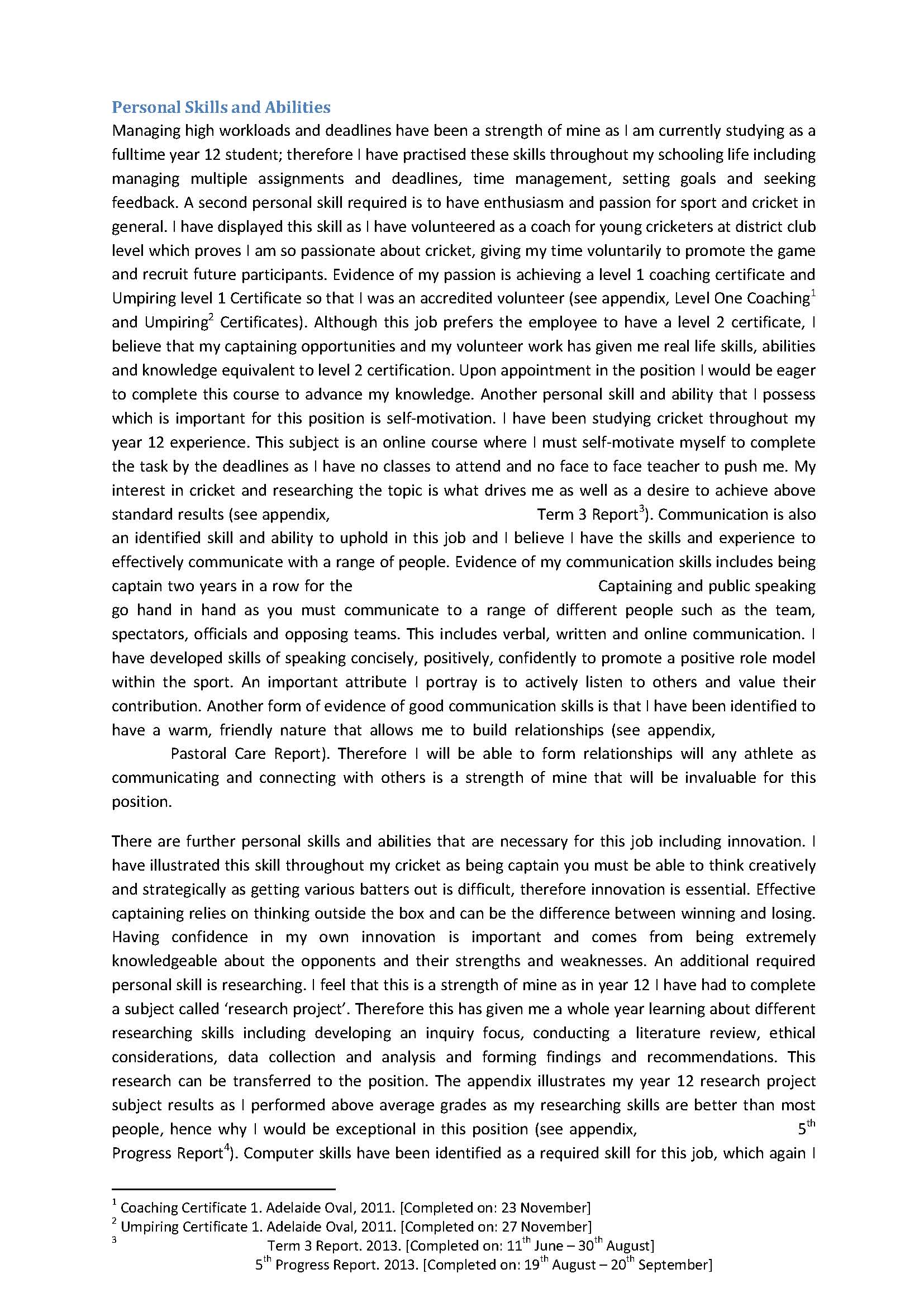 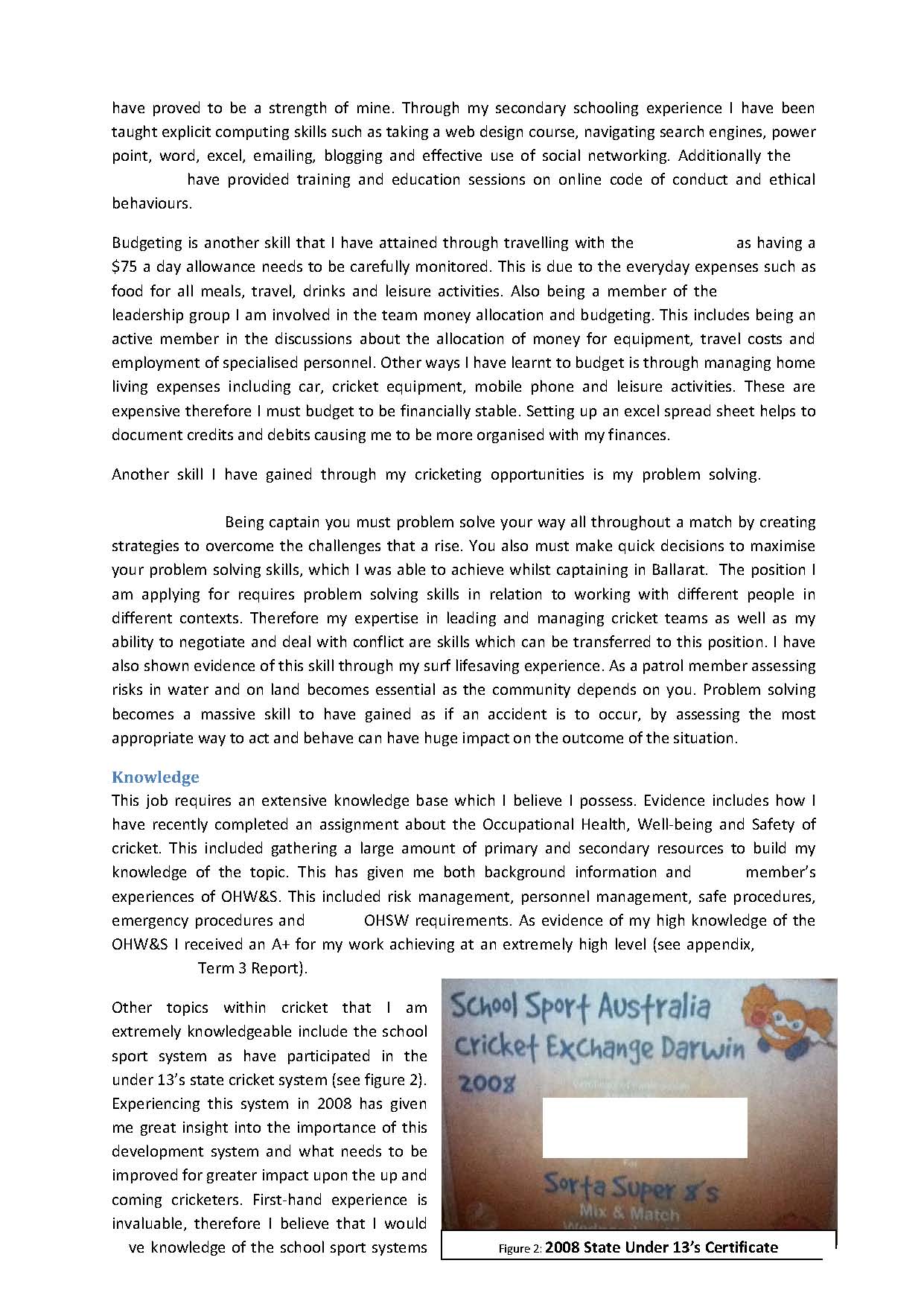 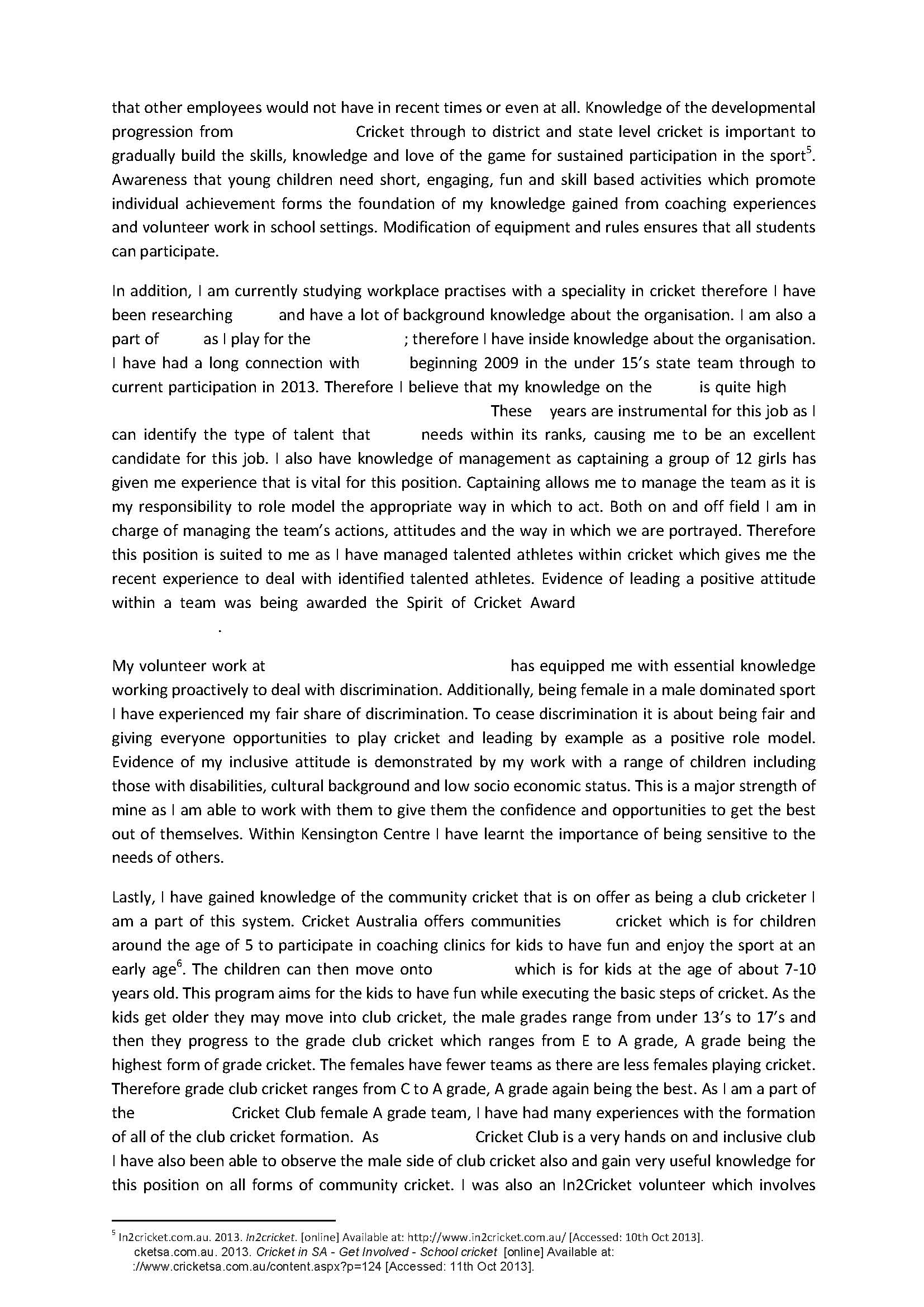 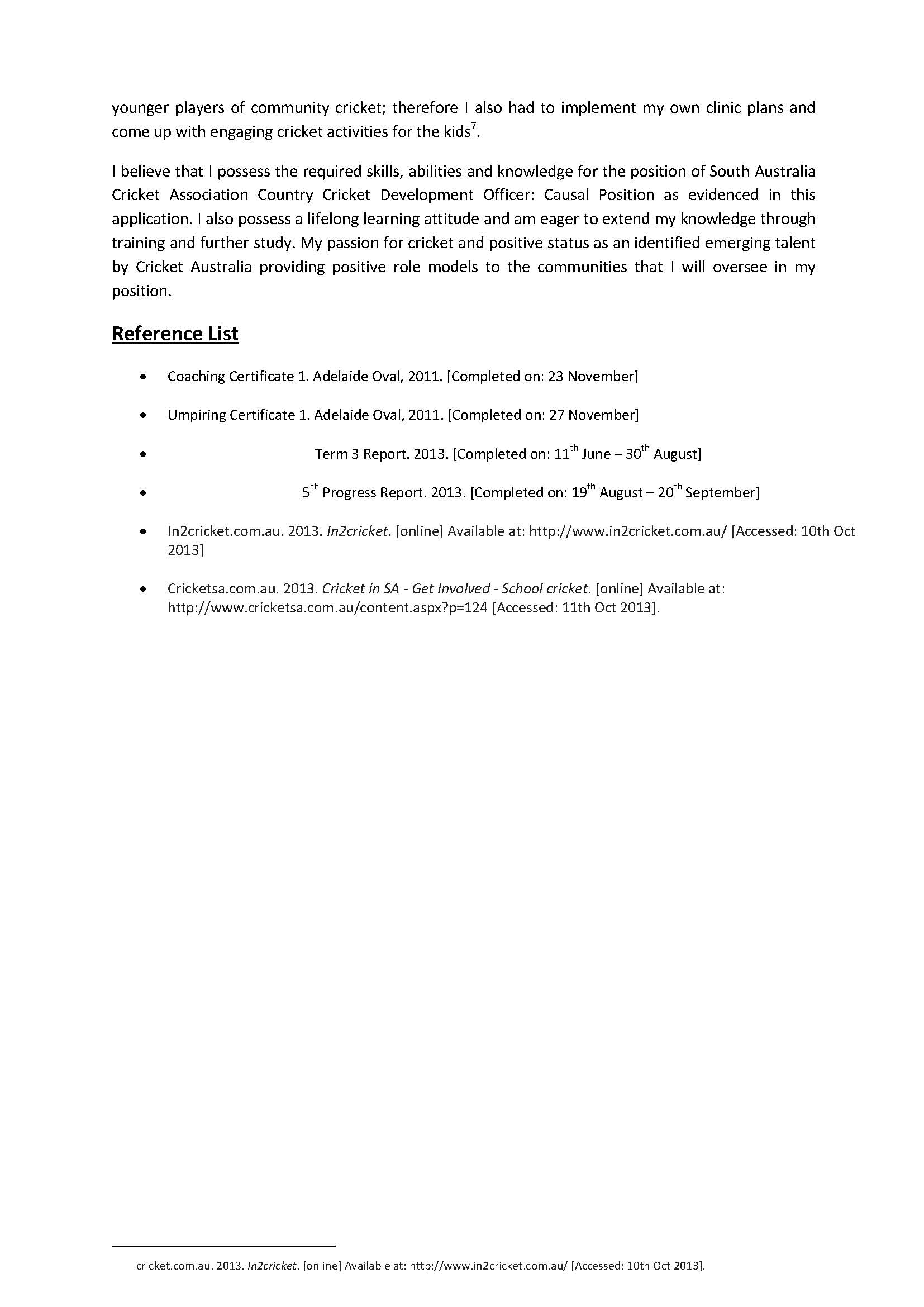 Performance Standards for Stage 2 Workplace PracticesLearning RequirementsAssessment Design CriteriaCapabilities1.	Understand and explain concepts of industry and work2.	Analyse the relationships between work-related issues and practices in workplaces 3.	Demonstrate knowledge of the roles of individuals, government legislation and policies, unions, and employer groups in work-related and workplace issues 4.	Investigate the dynamic nature of work-related and workplace issues, cultures, and/or environments locally, nationally, and/or globally5.	Demonstrate and apply generic work skills and, where relevant, industry knowledge and skills, in a workplace and/or work-related context 6.	Reflect on and evaluate learning experiences in/about the workplace.Knowledge and UnderstandingThe specific features are as follows:KU1 	Understanding of knowledge, skills, and competencies appropriate to the relevant industry (i.e. the industry in which the student undertakes vocational learning and/or VET units of competency).KU2 	Understanding and explanation of concepts and issues related to industry and work.ApplicationThe specific features are as follows:A1 	Application of generic work skills and, where relevant, industry knowledge in the workplace or a work-related context.A2 	Application of relevant knowledge and skills in the context of an industry workplace.A3 	Achievement in units of competency as assessed by the RTO, where VET is included.Investigation and AnalysisThe specific features are as follows:IA1 	Analysis of the relationships between work-related issues, tasks, and/or practices in the workplace.IA2 	Investigation of the dynamic nature of work-related and workplace issues, tasks, cultures, and/or environments locally, nationally, and/or globally.Reflection and EvaluationThe specific feature is as follows:RE1 	Reflection on and evaluation of learning experiences in/about an industry, and self-evaluation. CommunicationCitizenshipPersonal DevelopmentWorkLearningLearning RequirementsAssessment Design CriteriaCapabilities1.	Understand and explain concepts of industry and work2.	Analyse the relationships between work-related issues and practices in workplaces 3.	Demonstrate knowledge of the roles of individuals, government legislation and policies, unions, and employer groups in work-related and workplace issues 4.	Investigate the dynamic nature of work-related and workplace issues, cultures, and/or environments locally, nationally, and/or globally5.	Demonstrate and apply generic work skills and, where relevant, industry knowledge and skills, in a workplace and/or work-related context 6.	Reflect on and evaluate learning experiences in/about the workplace.Knowledge and UnderstandingThe specific features are as follows:KU1 	Understanding of knowledge, skills, and competencies appropriate to the relevant industry (i.e. the industry in which the student undertakes vocational learning and/or VET units of competency).KU2 	Understanding and explanation of concepts and issues related to industry and work.ApplicationThe specific features are as follows:A1 	Application of generic work skills and, where relevant, industry knowledge in the workplace or a work-related context.A2 	Application of relevant knowledge and skills in the context of an industry workplace.A3 	Achievement in units of competency as assessed by the RTO, where VET is included.Investigation and AnalysisThe specific features are as follows:IA1 	Analysis of the relationships between work-related issues, tasks, and/or practices in the workplace.IA2 	Investigation of the dynamic nature of work-related and workplace issues, tasks, cultures, and/or environments locally, nationally, and/or globally.Reflection and EvaluationThe specific feature is as follows:RE1 	Reflection on and evaluation of learning experiences in/about an industry, and self-evaluation. CommunicationCitizenshipPersonal DevelopmentWorkLearningLearning RequirementsAssessment Design CriteriaCapabilities1.	Understand and explain concepts of industry and work2.	Analyse the relationships between work-related issues and practices in workplaces 3.	Demonstrate knowledge of the roles of individuals, government legislation and policies, unions, and employer groups in work-related and workplace issues 4.	Investigate the dynamic nature of work-related and workplace issues, cultures, and/or environments locally, nationally, and/or globally5.	Demonstrate and apply generic work skills and, where relevant, industry knowledge and skills, in a workplace and/or work-related context 6.	Reflect on and evaluate learning experiences in/about the workplace.Knowledge and UnderstandingThe specific features are as follows:KU1 	Understanding of knowledge, skills, and competencies appropriate to the relevant industry (i.e. the industry in which the student undertakes vocational learning and/or VET units of competency).KU2 	Understanding and explanation of concepts and issues related to industry and work.ApplicationThe specific features are as follows:A1 	Application of generic work skills and, where relevant, industry knowledge in the workplace or a work-related context.A2 	Application of relevant knowledge and skills in the context of an industry workplace.A3 	Achievement in units of competency as assessed by the RTO, where VET is included.Investigation and AnalysisThe specific features are as follows:IA1 	Analysis of the relationships between work-related issues, tasks, and/or practices in the workplace.IA2 	Investigation of the dynamic nature of work-related and workplace issues, tasks, cultures, and/or environments locally, nationally, and/or globally.Reflection and EvaluationThe specific feature is as follows:RE1 	Reflection on and evaluation of learning experiences in/about an industry, and self-evaluation. CommunicationCitizenshipPersonal DevelopmentWorkLearningKnowledge and UnderstandingApplicationInvestigation and AnalysisReflection and EvaluationAComprehensive understanding at an advanced level of knowledge, skills, and competencies appropriate to the relevant industry.Perceptive understanding and insightful explanation of broad concepts and issues related to industry and work.Highly proficient and innovative application of a range of generic work skills and, where relevant, extensive industry knowledge in the workplace or a work-related context.Perceptive application of highly relevant knowledge and skills in the context of an industry workplace.Where VET is included, units of competency must have been successfully achieved; the student must have demonstrated competency as assessed by the relevant RTO.Perceptive and well-informed analysis of the relationships between a range of work-related issues, tasks, and practices in the workplace.Thorough, detailed, and well-informed investigation of the dynamic nature of a range of work-related and workplace issues, tasks, cultures, and/or environments locally, nationally, and/or globally.Thorough and insightful reflection on a range of learning experiences in/about an industry, with in-depth self-evaluation.BWell-informed understanding of knowledge, skills, and competencies appropriate to the relevant industry.Clear understanding and well-informed explanation of broad concepts and issues related to industry and work.Proficient application of a range of generic work skills and, where relevant, broad industry knowledge in the workplace or a work-related context.Well-considered application of relevant knowledge and skills in the context of an industry workplace.Where VET is included, units of competency must have been successfully achieved; the student must have demonstrated competency as assessed by the relevant RTO.Well-informed analysis of the relationships between a range of 
work-related issues, tasks, and practices in the workplace. Detailed and informed investigation of the dynamic nature of a number of 
work-related and workplace issues, tasks, cultures, and/or environments locally, nationally, and/or globally.Detailed and considered reflection on a number of learning experiences in/about an industry, with some in-depth self-evaluation.CInformed understanding of knowledge, skills, and competencies appropriate to the relevant industry.General understanding and informed explanation of broad concepts and issues related to industry and work. Appropriate application of selected generic work skills and, where relevant, industry knowledge in the workplace or a work-related context.Considered application of most of the relevant knowledge and skills in the context of an industry workplace.Where VET is included, units of competency may have been successfully achieved; the student may have demonstrated competency as assessed by the relevant RTO.Informed analysis of the relationships between a number of work-related issues, tasks, and practices in the workplace.Informed investigation of the dynamic nature of some work-related and workplace issues, tasks, cultures, and/or environments locally, nationally, and/or globally.Some considered reflection on learning experiences in/about an industry, with some self-evaluation.DRecognition of knowledge, skills, and/or competencies appropriate to the relevant industry.Some understanding and description of aspects of broad concepts and issues related to industry or work.Attempted application of selected generic work skills or, where relevant, some industry knowledge in the workplace or a work-related context.Attempted application of some knowledge and skills in the context of an industry workplace.Where VET is included, units of competency may have been successfully achieved; the student may have demonstrated aspects of competency as assessed by the relevant RTO.Description of the relationship between some aspects of work-related issues, tasks, or practices in the workplace.Attempted investigation of some aspects of the nature of work-related and/or workplace issues, tasks, cultures, or environments.Some reflective description and attempted evaluation of learning experiences in/about an industry.ELimited recognition of knowledge, skills, or competencies appropriate to the relevant industry.Recall of some aspects of broad concepts or issues related to industry or work.Attempted application of one or more generic work skills or, where relevant, limited industry knowledge in the workplace or a work-related context.Identification of limited knowledge and skills in the context of an industry workplace.Where VET is included, units of competency may have been successfully achieved; the student may have demonstrated limited aspects of competency as assessed by the relevant RTO.Identification and attempted description of one or more work-related issues. Emerging recognition of one or more aspects of the nature of work-related or workplace issues or environments.Recall of some learning experiences in/about an industry.